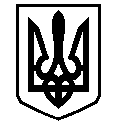 У К Р А Ї Н А                                                                                   ЗАПОРІЗЬКОЇ ОБЛАСТІсьомого скликаннясорок четверта (позачергова) сесіяР  І  Ш  Е  Н  Н  Я  01 серпня 2019                                                                                                          №  8Про затвердження протоколу оцінки конкурсних пропозицій з визначення виконавця послуг з поводження з побутовими відходами на територіїВасилівської міської ради Запорізької області	Керуючись ст.26 Закону України «Про місцеве самоврядування в Україні»,  Василівська міська радаВ И Р І Ш И Л А:	1. Затвердити  протокол оцінки конкурсних пропозицій з визначення виконавця послуг з поводження з побутовими відходами на території Василівської міської ради Запорізької області (додається).	2. Василівській міській раді Запорізької області укласти договір з переможцем  оцінки конкурсних пропозицій ФОП Колесником О.Ф.. 	3.Контроль за виконанням даного рішення покласти на постійну комісію міської ради з питань земельних відносин та земельного кадастру, благоустрою міста та забезпечення екологічної безпеки життєдіяльності населення.Міський голова                                                                                                     Л.М.Цибульняк                                                   ЗАТВЕРДЖЕНОРішення сорок четвертої (позачергової)                                                                                         сесії Василівської міської ради                                                                                         сьомого скликання                                                                                         01 серпня 2019  № 8ПРОТОКОЛоцінки конкурсних пропозицій з визначення виконавця послуг з поводження з побутовими відходами на території Василівської міської ради Запорізької області1.  Замовник:1.1. Найменування – Василівська міська рада Запорізької області;1.2. Організатор проведення конкурсу: виконавчий комітет Василівської міської ради;1.3 Місцезнаходження – 71601, Запорізька область, м. Василівка, бульвар Центральний, 1;1.4. Відповідальний за проведення конкурсу – Борисенко Ю.Л., телефон: (06175) 7-28-14.2. Інформація: з визначення виконавця послуг з поводженням з твердими побутовими відходами в м. Василівка.3. Дата оприлюднення  оголошення про проведення конкурсу  розміщена на офіційному сайті Василівської міської ради від 30.05.2019 р., (опубліковано в районній газеті «Нова Таврія» 01 червня 2019 року № 40).4. Проведення оцінки конкурсних пропозицій   відбулося           23.07.2019   11 - 00.                                                                                                               (дата)             (год.) 5. Перелік конкурсних пропозицій  допущених до процедури оцінки.№ 1 – ТОВ «СОЮЗ ЕКО-КБ»№  2  - ФОП Колесник О.Ф.6. Методика оцінки: відповідно до затверджених конкурсною документацією критеріїв відповідності конкурсних пропозицій кваліфікаційним вимогам.7. Оцінка пропозицій учасників:* Реєстраційний номер облікової картки платника податків або серія та номер паспорта (для фізичних осіб, які через свої релігійні переконання відмовляються від прийняття реєстраційного номера облікової картки платника податків та повідомили про це відповідний орган державної податкової служби і мають відмітку у паспорті).8. Результати проведення оцінки конкурсної пропозиції   - ФОП Колесник О.Ф.9. Протокол оцінки конкурсних пропозицій затвердити на черговій сесії Василівської міської ради.Члени конкурсної комісії:Провідний спеціаліст відділу економічногорозвитку виконавчого апарату міської ради				С.А. БеркетаМайстер КП «Благоустрій – Василівка»					Б.М. БондаренкоДепутат Василівської міської ради					В.І. БорівськийЗаступник міського голови з питаньдіяльності виконавчих органів ради,начальник відділу економічного розвитку виконавчого апарату міської ради				Т.О. КарєваПровідний спеціаліст-юрист відділу юридичногозабезпечення та організаційної роботи виконавчогоапарату міської ради					               	Є.О. КратЗаступник директора ТОВ «Керуюча компанія «Наш дім Запоріжжя»					            	М.Ф. ПетковаДепутат Василівської міської ради                     				О.О. СорокінаГолова конкурсної комісіїБорисенко Ю.Л                                                                            		_____________             (прізвище, ініціали)                                                                                                                   (підпис)    Секретар комісії                                                               М.П.Фісун О.В.                                                                                    		 _____________             (прізвище, ініціали)                                                                                                                     (підпис)    Секретар ради                                                                                   О.Г.МандичевПовне найменування (дляюридичної особи ) абопрізвище, ім’я, по батькові(для фізичної особи), ідентифікаційних код/реєстраційний номер облікової картки  платникаподатків* учасника конкурсуКритерії оцінки пропозицій конкурсу Значення показників згідно з конкурсною пропозицієюКількість балів  або інших оціночних одиниць за критеріями відповідно до методики оцінки (не заповнюється для процедури запиту цінових пропозицій)ПриміткаТовариство з обмеженою відповідальністю «СОЮЗ ЕКО-КБ», ЕДРПО 39003522. Зареєстровано у Василівському управлінні   ГУ ДФС  у Запорізькій області.Додаток № 3 до конкурсної документації. Рішення 42 сесії Василівської міської ради сьомого скликання від 30.05.2019 № 2П.10П.23П.30П.40П.50П.60П.740П.88П.95П.105П.115Всього балів66Фізична особа підприємецьКолесник Олександр Федорович, 2176212634Додаток № 3 до конкурсної документації Рішення 42 сесії Василівської міської ради сьомого скликання від 30.05.2019 № 2П.115П.23П.40П.55П.60П.738П.810П.95П.107П.115Всього балів88